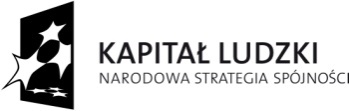 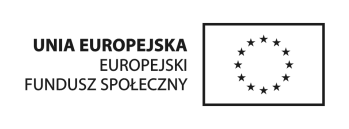 SPECYFIKACJA ISTOTNYCH WARUNKÓW ZAMÓWIENIA(SIWZ)Usługa edukacyjna w ramach realizacji projektu pn. „Kompetencje kluczowe otworzą twoją głowę”
Projekt nr POKL.09.01.02 – 28 – 074/13 współfinansowanego ze środków Europejskiego Funduszu Społecznego w ramach Programu Operacyjnego Kapitał Ludzki, Priorytet IX – Rozwój wykształcenia i kompetencji w regionach, Działanie 9.1 – Wyrównywanie szans edukacyjnych i zapewnienie wysokiej, jakości usług edukacyjnych świadczonych w systemie oświaty, Poddziałanie 9.1.2 - Wyrównywanie szans edukacyjnych uczniów z grup o utrudnionym dostępie do edukacji oraz zmniejszanie różnic w jakości usług edukacyjnych. 						Zatwierdzam:Olsztynek, sierpień 2013r.Specyfikację Istotnych Warunków Zamówienia – zwaną dalej „SIWZ” - opracowano na podstawie ustawy                           z dnia 29 stycznia 2004r. - Prawo zamówień publicznych (t.j. Dz. U. z 9 sierpnia 2013 r., poz. 907) zwanej dalej „ustawą Pzp” i obowiązujących przepisów wykonawczych do ustawy Pzp.Rozdział IZamawiającyGmina Olsztynek w imieniu, której postępowanie prowadziSzkoła Podstawowa w OlsztynkuUl. Ostródzka 211-015 Olsztynektelefon: 0 89 5192375Faks: 0 89 5192375Godziny urzędowania: Poniedziałek – Piątek 8:00 – 15:00, e-mail: zp@olsztynek.pl. Rozdział IITryb udzielenia zamówieniaPostępowanie jest prowadzone zgodnie z ustawą z dnia 29 stycznia 2004 r. Prawo zamówień publicznych(t. j. Dz. U. z 9 sierpnia 2013 r., poz. 907) – zwaną dalej „ustawą Pzp”.Postępowanie jest prowadzone w trybie przetargu nieograniczonego na podstawie art. 39 ustawy Pzp.Szacunkowa wartość zamówienia na wykonanie usługi nie przekracza wyrażonej w złotych równowartości euro określonej w Rozporządzeniu Prezesa Rady Ministrów z dnia 16 grudnia 2011 r. w sprawie kwot wartości oraz konkursów, od których jest uzależniony obowiązek przekazywania ogłoszeń Urzędowi Publikacji Unii Europejskiej (Dz. U. z 2011 r. Nr 282 poz. 1649).4) Niniejsze postępowanie o udzielenie zamówienia publicznego prowadzone jest w trybie przetargu nieograniczonego zgodnie z art. 5 ust. 1 i art. 39 ustawy Pzp.5) Usługa stanowiąca przedmiot zamówienia jest usługą niepriorytetową wg rozporządzenia Prezesa Rady Ministrów z dnia 28 stycznia 2010r. w sprawie wykazu usług o charakterze priorytetowym i niepriorytetowym (Dz. U. Nr 12, poz. 68) wraz z załącznikiem nr 2, nr kategorii 24 – usługi edukacyjne i szkoleniowe, ustawa wyłącza stosowanie w postępowaniach o udzielenie zamówienia, gdzie przedmiotem zamówienia są usługi tego typu, przepisów ustawy dotyczących m. in. terminów składania ofert, obowiązku żądania dokumentów potwierdzających spełnianie warunków udziału w postępowaniu oraz zakazu ustalania kryteriów oceny ofert na podstawie właściwości Wykonawcy. Ponadto Zamawiający w jednym zamówieniu ujął podobne rodzajowo usługi nie chcąc dzielić zamówienia w sposób, który mógłby godzić w art. 32 ust 2 ustawy Pzp. Rozdział IIIOpis przedmiotu zamówieniaPrzedmiotem zamówienia: 1) Realizacja zamówienia obejmuje świadczenie usług rozumianych jako przeprowadzanie zajęć edukacyjnych na poziomie właściwym dla uczniów klas 4, 5 i 6. Celem głównym usługi jest wyrównywanie szans edukacyjnych uczniów z grup o utrudnionym dostępie do edukacji oraz zmniejszanie różnic w jakości usług edukacyjnych. Programem objętych zostanie 270 uczniów (136 chłopców i 134 dzieci), poprzez rozwijanie kompetencji kluczowych z wykorzystaniem innowacyjnych metod nauczania w Szkole Podstawowej w Olsztynku.2) Warsztaty realizowane będą poprzez innowacyjne formy nauczania, metody aktywizujące, które pobudzą wyobraźnię, kreatywność i rozwijać umiejętności kluczowe uczniów.3) Uczniowie będą samodzielnie tworzyć, doświadczać eksperymentować z twórczością, uczyć się pomysłowości i twórczego myślenia przy wykorzystaniu nowoczesnych pomocy dydaktycznych. Niekonwencjonalne formy i metody pracy oznaczają zezwolenie dzieciom na pewną swobodę działania , dokonywanie wyborów. Stworzą możliwość wszechstronnego i optymalnego rozwoju wszystkich dyspozycji poznawczych, w tym głównie zdolności twórczego myślenia.  Przyczynią się do rozwoju komunikacji interpersonalnej, zwiększenia motywacji do podejmowania działań ukierunkowanych na rozwijanie własnych umiejętności.4) Warsztaty polonistyczne będą opierały się na treningu kreatywnego i twórczego myślenia. Uczniowie nabędą kompetencje komunikacyjne w mowie i piśmie, nauczą się krytycznie przetwarzać informacje oraz operować słowem, kreując rzeczywistość i tworząc własne teksty ukazujące indywidualny sposób postrzegania świata. a) Przykładowe metody aktywizujące: projekt, debata, meta plan, przekład intersemiotyczny.b) Finał programu: 2 książki napisane przez uczniów, 2 listy otwarte do władz miasta Olsztynek, 2 akcje propagujące pożądane postawy wśród uczniów, 2 debaty „Czy jestem kowalem własnego losu?”c) Warsztaty odbywać się będą raz w tygodniu (1 raz w tygodniu) po 2 godziny.d) Rok szkolny 2013 / 2014 zajęcia grupy I: 15 osób. 72 godziny (e) Rok szkolny 2014 / 2015 zajęcia grupy I: 15 osób. 72 godziny(1h = 45 minut)5) Warsztaty języka angielskiego mają na celu rozwijanie zdolności językowych, poszerzanie wiedzy z zakresu  struktur gramatycznych i leksykalnych oraz zdobywanie wiadomości o kulturze krajów anglojęzycznych. Uczniowie będą zdobywać umiejętności jak najbardziej naturalnego posługiwania się językiem angielskim w sytuacjach życia codziennego.a) Przykładowe metody aktywizujące: drabina, gry sensoryczne, drama, zabawy sytuacyjne, e- learning, praca z tablicą multimedialną.b) Finał programu: 2 karaoke, 2 foldery dla obcokrajowców, 2 prezentacje multimedialne o Olsztynku w języku angielskim.c) Warsztaty odbywać się będą raz w tygodniu (1 raz w tygodniu) po 2 godziny.d) Rok szkolny 2013 / 2014 zajęcia grupy I: 15 osób. 72 godzinye) Rok szkolny 2014 / 2015 zajęcia grupy I: 15 osób. 72 godziny(1h = 45 minut)6) Warsztaty matematyczne to poszerzenie i pogłębienie wiadomości, umiejętności matematycznych, rozwijanie pomysłowości w myśleniu i działaniu, a także ukazywanie praktyczne i powszechne liczb w życiu codziennym.a) Przykładowe zadania realizowane w trakcie zajęć: pomiar boiska w nietypowy sposób np. podręcznikami, robienie zakupów, planowanie przyjęcia, zakładanie lokat, budowanie brył.b) Finał programu: 2 szkolne zbiory zagadek, łamigłówek, krzyżówek, 2 albumy „Matematyka w moim życiu”, 2 konkursy na najciekawszą matematyczna ozdobę choinkową, 2 własnoręczne gry matematyczne, np. domino.c) Warsztaty odbywać się będą raz w tygodniu (1 raz w tygodniu) po 2 godziny.d) Rok szkolny 2013 / 2014 zajęcia grupy I: 15 osób. 72 godzinye) Rok szkolny 2014 / 2015 zajęcia grupy I: 15 osób. 72 godziny(1h = 45 minut)7) Warsztaty robotyki opierają się na bazie zestawów edukacyjnych klocków typu LEGO wyposażonych w minikomputer, czujniki i silnik.  a) Przykładowe zadania realizowane w trakcie zajęć: Uczniowie będą składać robota i wprawiać go w ruch. Konstruując robota uczniowie rozumują w matematyczny sposób i rozwijają zdolność naukowego wnioskowania.b) Finał programu: 6 wystaw robotów.c) Warsztaty odbywać się będą raz w tygodniu (1 raz w tygodniu) po 2 godziny.d) Rok szkolny 2013 / 2014 zajęcia grupy I: 15 osób. 72 godzinye) Rok szkolny 2014 / 2015 zajęcia grupy I: 15 osób. 72 godziny(1h = 45 minut)Wykonawca na własny koszt zapewnia asortyment do prowadzenia zajęć z robotyki.8) Warsztaty przyrodnicze to odkrywanie najbliższego otoczenia  poprzez doświadczenia, obserwacje i pokazy.a) Przykładowe metody aktywizujące: ćwiczenia laboratoryjne, produkcyjne i ewaluacyjneb) Finał programu: 2 boogi – zdjęcia i filmy z zajęć przyrodniczo – ekologicznych, 2 filmy „Zakładanie hodowli rybek”, 2 mapy obserwacji przyrodniczych, 2 albumy roślin i zwierząt miejskich i leśnych na terenie gminy Olsztynek.c) Warsztaty odbywać się będą raz w tygodniu (1 raz w tygodniu) po 2 godziny.d) Rok szkolny 2013 / 2014 zajęcia grupy I: 20 osób. 72 godzinye) Rok szkolny 2014 / 2015 zajęcia grupy I: 20 osób. 72 godziny(1h = 45 minut)9) Warsztaty informatyczne: to przygotowanie ucznia do aktywnego i odpowiedzialnego życia w społeczeństwie informacyjnym oraz do sprawnego posługiwania się dostępnym sprzętem komputerowym (tabletami) i oprogramowaniem w celu rozwiązywania problemów za pomocą programów użytkowych.a) Przykładowe zadania realizowane w trakcie zajęć: redagowanie tekstów, tworzenie strony internetowej poświęconej Projektowi, prezentacje multimedialne.b) Finał programu: 2 foldery o Olsztynku, 2 foldery o projekcie, 2 foldery o szkole, 6 artykułów do gazety lokalnej „ALBO”  i do strony Olsztynka, 1 strona internetowa dotycząca Projektu.c) Warsztaty odbywać się będą raz w tygodniu (1 raz w tygodniu) po 2 godziny.d) Rok szkolny 2013 / 2014 zajęcia grupy I: 20 osób. 72 godzinye) Rok szkolny 2014 / 2015 zajęcia grupy I: 20 osób. 72 godziny(1h = 45 minut)10) Warsztaty plastyczne: to działalność plastyczna umożliwiająca uczniom wyrażanie siebie poprzez różnorodne środki z wykorzystaniem wrodzonych zdolności.a) Przykładowe metody aktywizujące: komponowanie prac plastycznych, poznawanie nowych technik plastycznych, rysunek oraz malarstwo w pracowni oraz w plenerze, rozwijanie zamiłowania do stuki., wykorzystanie technologii komputerowej w trakcie obróbki wykonanych samodzielnie zdjęć.b) Finał programu: 2 kroniki projektu, 2 albumy o Olsztynku, 8 wystaw plastycznych, 2 prezentacje multimedialne dotyczące działań Projektowych.c) Warsztaty odbywać się będą raz w tygodniu (1 raz w tygodniu) po 2 godziny.d) Rok szkolny 2013 / 2014 zajęcia grupy I: 15 osób. 72 godziny,e) Rok szkolny 2014 / 2015 zajęcia grupy I: 20 osób. 72 godziny.(1h = 45 minut)11) Warsztaty instrumentalne: celem zajęć jest stworzenie uczniom możliwości rozwijania zainteresowań oraz uzdolnień muzycznych.a) Przykładowe metody aktywizujące: nauka gry na gitarze.b) Finał programu: 2 przedstawienia, 4 popisy instrumentalne.c) Warsztaty odbywać się będą raz w tygodniu (1 raz w tygodniu) po 2 godziny.d) Rok szkolny 2013 / 2014 zajęcia grupy I: 15 osób. 72 godzinye) Rok szkolny 2014 / 2015 zajęcia grupy I: 20 osób. 72 godziny(1h = 45 minut)12) Wykonawca zobowiązuje się do opracowania i przedłożenia Zamawiającemu, w terminie 7 dni od dnia podpisania umowy, programu i planu pracy i przedstawienia go do akceptacji kierownikowi projektu.13) Wykonawca przygotowując w/w dokumenty, powinien zapoznać się z następującymi dokumentami:a) wnioskiem o dofinansowanie projektu, b) Zasadami przygotowania, realizacji i rozliczania projektów realizowanych w ramach Programu Operacyjnego Kapitał Ludzki,c) dokumentacją Programu Operacyjnego Kapitał Ludzki, Priorytet IX – Rozwój wykształcenia i kompetencji w regionach, Działanie 9.1 – Wyrównywanie szans edukacyjnych i zapewnienie wysokiej, jakości usług edukacyjnych świadczonych w systemie oświaty, Poddziałanie 9.1.2 - Wyrównywanie szans edukacyjnych uczniów z grup o utrudnionym dostępie do edukacji oraz zmniejszanie różnic w jakości usług edukacyjnych.d) diagnozą i analizą potrzeb dzieci biorących udział w projekcie, przeprowadzaną przez powołany do tego celu zespół nauczycieli i  dostępną w szkole.14) Zamawiający udostępni wykonawcy w/w dokumenty najpóźniej w dniu podpisania umowy.15) Wykonawca będzie prowadził zajęcia zgodnie z przedstawionym mu harmonogramem. 16) Wykonawca zobowiązany będzie do dokumentowania zajęć dodatkowych poprzez przygotowywanie i przekazywanie w terminie końca każdego miesiąca do akceptacji kierownikowi projektu: dziennika zajęć, kart czasu pracy, list obecności i harmonogramu przeprowadzonych zajęć.17) Wykonawca zobowiązany będzie do prowadzenia dzienników zajęć wraz z listą obecności zgodnie z obowiązującymi przepisami.18) Wykonawca zobowiązany będzie do przygotowania raportu wykonawczego z każdych zajęć, sprawozdania po zakończeniu zadania oraz ankiet ewaluacyjnych wypełnianych przez rodziców.Wykonawca będzie poddany działaniom monitoringowym – obserwacji zajęć – raz w roku. 19) Wykonawca będzie ponosił odpowiedzialność materialną za powierzone mienie tj. materiały i pomoce dydaktyczne udostępnione do prowadzenia zajęć - zajęcia prowadzone przez Wykonawcę winny uwzględniać zastosowanie powyższych pomocy dydaktycznych w jak największym stopniu, o ile charakter danego rodzaju zajęć umożliwia i uzasadnia ich stosowanie,20) Wykonawca ma obowiązek prowadzenia zajęć metodami aktywizującymi z wykorzystaniem zakupionych w ramach projektu pomocy i materiałów dydaktycznych.21) W przypadku niemożności prowadzenia usługi edukacyjnej wykonawca będzie miał obowiązek we własnym zakresie przedstawić zastępstwo osoby o wymaganych w postępowaniu w danej części kwalifikacjach, po wcześniejszym pisemnych poinformowaniu  o zaistniałej sytuacji koordynatora projektu i uzyskaniu jego zgody.2. Wspólny słownik zamówień:80110000-8 – usługi szkolnictwa przedszkolnego.Rozdział IVTermin wykonania zamówieniaWykonawca będzie wykonywał przedmiot zamówienia od 1 października 2013 do 30 czerwca 2014 roku oraz od 1 października 2014 do 30 czerwca 2015 roku i podczas pierwszego tygodnia ferii zimowych W 2014 I 2015 roku. Łączny okres realizacji zamówienia - 72 tygodnie.Rozdział VWarunki udziału w postępowaniu oraz opis sposobu dokonywania oceny spełniania tych warunkówO udzielenie zamówienia mogą ubiegać się Wykonawcy, którzy spełniają następujące warunki, dotyczące:1) posiadania uprawnień do wykonywania określonej działalności lub czynności, jeżeli przepisy prawa nakładają obowiązek ich posiadaniaDziałalność prowadzona na potrzeby wykonania przedmiotu zamówienia nie wymaga posiadania specjalnych uprawnień.2) posiadania wiedzy i doświadczeniaa) Wykonawca zobowiązany jest udowodnić, iż w okresie ostatnich trzech lat przed upływem terminu składania ofert – a jeśli okres prowadzenia działalności jest krótszy, w tym okresie – realizował lub współrealizował:projekty finansowane lub współfinansowane przez Unię Europejską, których przedmiotem realizacji były usługi o charakterze podobnym rodzajowo do przedmiotu zamówienia, tj. obejmujące usługi edukacyjne lub szkoleniowe, a wartość choćby jednego z tych projektów wynosiła co najmniej 100 tys. zł brutto. Kryterium oceny ofert stanowi łączna ilość (liczba) projektów, która zostanie poddana ocenie. b) W przypadku, gdy Wykonawca nie realizował (współrealizował) projektów finansowanych (współfinansowanych)  przez Unię Europejską, lub oprócz niż realizował inne projekty edukacyjne lub szkoleniowe, może potwierdzić spełnianie warunków udziału w postępowaniu poprzez udowodnienie, iż w okresie ostatnich trzech lat przed upływem terminu składania ofert – a jeśli okres prowadzenia działalności jest krótszy, w tym okresie – realizował lub współrealizował:projekty nie finansowanie / współfinansowanie przez Unię Europejską których przedmiotem realizacji były usługi o charakterze podobnym rodzajowo do przedmiotu zamówienia, tj. obejmujące usługi edukacyjne lub szkoleniowe, a wartość choćby jednego z tych projektów wynosiła co najmniej 100 tys. zł brutto. WYJAŚNIENIE: Za realizację lub współrealizację projektów zamawiający rozumie zarówno działanie w charakterze Beneficjenta projektu oraz działanie jako Wykonawcy, który przyczynił się do zrealizowania założeń projektowych – wykonania usługi głównej (szkoleniowo-edukacyjnej); dla oceny spełniania warunku nieistotny jest rodzaj stosunku prawnego łączący współrealizatorów. Kryterium oceny ofert stanowi łączny czas trwania tych usług.c) W każdym z Wykonawców zobowiązany jest udowodnić, dodatkowo iż w okresie ostatnich trzech lat przed upływem terminu składania ofert – a jeśli okres prowadzenia działalności jest krótszy, w tym okresie – realizował lub współrealizował projekty obejmujące usługi edukacyjne lub szkoleniowe w których zakresie znajdowały się zajęcia z zakresu robotyki na bazie klocków LEGO lub w technice podobnej tj. polegającej na budowie ruchomych robotów z klocków, roboty sterowane za pomocą minikomputera.Wykazanie zajęć z robotyki będzie punktowanie dzielnie.Zajęcia z robotyki mogą stanowić część programu realizowanego w ramach projektów z lit. a) i b).Kryterium oceny ofert stanowi łączna ilość (liczba) zajęć z robotyki, która zostanie poddana ocenie. Zamawiający oceni spełnianie warunku udziału w postępowaniu na postawie oświadczenia o spełnianiu warunków udziału w postępowaniu stanowiącego załącznik nr 2 do SIWZ oraz “Wykazu wykonanych usług” załącznik nr 3 oraz dowodów potwierdzających czy usługi zostały wykonane należycie; tj. poświadczeń lub oświadczenie wykonawcy – jeżeli z uzasadnionych przyczyn o obiektywnym charakterze Wykonawca nie jest w stanie uzyskać poświadczenia.Wykonawca, w miejsce poświadczeń, o których mowa wyżej może przedkładać dokumenty potwierdzające należyte wykonanie robót budowlanych zgodnie z zasadami sztuki budowlanej i ich prawidłowe ukończenie, określone w § 1 ust. 1 pkt. 2 rozporządzenia Prezesa Rady Ministrów z dnia 30 grudnia 2009 r. w sprawie rodzajów dokumentów, jakich może żądać Zamawiający od Wykonawcy, oraz form, w jakich te dokumenty mogą być składane (Dz. U. Nr 226, poz. 1817).3) dysponowania odpowiednim potencjałem technicznym Dla uznania, że Wykonawca spełnia ww. warunek, Zamawiający wymaga, by złożył oświadczenie o spełnieniu warunków udziału w postępowaniu4) dysponowania osobami zdolnymi do wykonania zamówienia.a) Wykonawca wykaże, iż dysponuje lub w celu realizacji zamówienia będzie dysponował zespołem osób  zdolnych do wykonania zamówienia tzn.:- co najmniej jedną osobą posiadającą wykształcenie wyższe pedagogiczne z zakresu języka polskiego.- co najmniej jedną osobą posiadającą wykształcenie wyższe pedagogiczne z zakresu języka angielskiego,- co najmniej jedną osobą posiadającą wykształcenie wyższe pedagogiczne z zakresu matematyki.- co najmniej jedną osobą posiadającą wykształcenie wyższe pedagogiczne z zakresu informatyki,- co najmniej jedną osobą posiadającą wykształcenie wyższe pedagogiczne z zakresu muzyki,- co najmniej jedną osobą posiadającą wykształcenie wyższe pedagogiczne z zakresu biologii,- co najmniej jedną osobą posiadającą wykształcenie wyższe pedagogiczne z zakresu plastyki / sztuk pięknych.Każda z w/w osób musi posiadać co najmniej stopnień nauczyciela i co najmniej 1 rok doświadczenia w  prowadzeniu zajęć w posiadanej przez siebie specjalności.Posiadanie stopnia nauczyciela mianowanego i co najmniej 3 - letniego stażu pracy pedagogicznej przy prowadzeniu zajęć w posiadanej przez siebie specjalności będzie punktowane dodatkowo. b) Każdy Wykonawca zobowiązany jest również wykazać, iż dysponuje lub w celu realizacji zamówienia będzie dysponował co najmniej jedną osobą posiadającą  doświadczenie w prowadzeniu zajęć z robotyki na bazie klocków LEGO lub w technice podobnej tj. polegającej na budowie ruchomych robotów z klocków, roboty sterowane za pomocą minikomputera.Zamawiający oceni spełnianie warunków udziału w postępowaniu na podstawie oświadczeń i dokumentów o których mowa w rozdziale VI SIWZ.5) sytuacji ekonomicznej i finansowej. Dla uznania, że Wykonawca spełnia ww. warunek, Zamawiający wymaga, by złożył oświadczenie o spełnieniu warunków udziału w postępowaniu.Ocena spełniania warunków udziału w postępowaniu zostanie przeprowadzona na podstawie złożonych przez Wykonawców dokumentów i oświadczeń. W celu potwierdzenia spełniania warunków postawionych przez Zamawiającego Wykonawca zobowiązany jest złożyć dokumenty i oświadczenia wymienione w Rozdziale VI ust 1 pkt. 1), 2),3) i 4) SIWZ. Z treści dokumentów musi jednoznacznie wynikać, że Wykonawca spełnia warunki udziału w postępowaniu najpóźniej na dzień składania ofert. Nie spełnienie chociażby jednego z wyżej wymienionych warunków, skutkować będzie wykluczeniem Wykonawcy z postępowania i odrzuceniem jego oferty.O udzielenie przedmiotowego zamówienia mogą ubiegać się Wykonawcy, którzy nie podlegają wykluczeniu z postępowania o udzielenie zamówienia, w okolicznościach, o których mowa w art. 24 ust. 1 ustawy Pzp. Wykonawca ubiegający się o udzielenie zamówienia publicznego wykaże, że brak jest podstaw do jego wykluczenia z powodu niespełnienia warunków, o których mowa w art. 24 ust. 1 ustawy Pzp. Ocena tego warunku nastąpi na podstawie załączonych do oferty przez wykonawcę dokumentów i oświadczeń, wymienionych w Rozdziale VI ust 2 pkt. 1) Nie wykazanie w wystarczający sposób potwierdzenia braku podstaw niespełnienia warunku z art. 24  ust. 1, spowoduje wykluczenie Wykonawcy z postępowania, po wyczerpaniu czynności wezwania do uzupełnienia dokumentów.Rozdział VIWykaz oświadczeń lub dokumentów, jakie mają dostarczyć Wykonawcy w celu potwierdzenia spełniania warunków udziału w postępowaniu.W celu potwierdzenia spełniania przez Wykonawcę warunków, o których mowa w art. 22 ust. 1 ustawy Pzp, do oferty należy załączyć:1) Oświadczenie o spełnieniu warunków określonych w art. 22 ust. 1 ustawy Pzp - załącznik 2 
do SIWZ.3) Wykaz wykonanych, a w przypadku świadczeń okresowych lub ciągłych również wykonywanych, głównych usług, w okresie ostatnich trzech lat przed upływem terminu składania ofert albo wniosków o dopuszczenie do udziału w postępowaniu, a jeżeli okres prowadzenia działalności jest krótszy – w tym okresie, wraz z podaniem ich wartości, przedmiotu, dat wykonania i podmiotów, na rzecz których usługi zostały wykonane, oraz załączeniem dowodów, czy zostały wykonane lub są wykonywane należycie – złącznik nr 3 do SIWZ.3) Wykaz osób, które będą uczestniczyć w wykonywaniu zamówienia, w szczególności odpowiedzialnych za świadczenie usług, wraz z informacjami na temat ich kwalifikacji zawodowych, doświadczenia i wykształcenia niezbędnych do wykonania zamówienia, a także zakresu wykonywanych przez nie czynności, oraz informacją o podstawie do dysponowania tymi osobami – załącznik 4 do SIWZ.4) Oświadczenie, że osoby, które będą uczestniczyć w wykonywaniu zamówienia, posiadają wymagane uprawnienia, jeżeli ustawy nakładają obowiązek posiadania takich uprawnień - załącznik 5 do SIWZ.2. W celu potwierdzenia spełniania warunku udziału w postępowaniu dotyczącego braku podstaw 
do wykluczenia z postępowania o udzielenie zamówienia Wykonawcy w okolicznościach, o których mowa w art. 24 ust.1 ustawy Pzp do oferty należy załączyć następujące dokumenty:1) Oświadczenie o braku podstaw do wykluczenia Wykonawcy w okolicznościach, o których mowa
w art. 24 ust. 1 ustawy Pzp – załącznik 6 do SIWZ.2) aktualnego odpisu z właściwego rejestru lub z centralnej ewidencji i informacji o działalności gospodarczej, jeżeli odrębne przepisy wymagają wpisu do rejestru lub ewidencji, w celu wykazania braku podstaw do wykluczenia w oparciu o art. 24 ust. 1 pkt 2 ustawy, wystawionego nie wcześniej niż 6 miesięcy przed upływem terminu składania wniosków o dopuszczenie do udziału w postępowaniu o udzielenie zamówienia albo składania ofert;3) aktualnego zaświadczenia właściwego naczelnika urzędu skarbowego potwierdzającego, że wykonawca nie zalega z opłacaniem podatków, lub zaświadczenia, że uzyskał przewidziane prawem zwolnienie, odroczenie lub rozłożenie na raty zaległych płatności lub wstrzymanie w całości wykonania decyzji właściwego organu - wystawionego nie wcześniej niż 3 miesiące przed upływem terminu składania wniosków o dopuszczenie do udziału w postępowaniu o udzielenie zamówienia albo składania ofert;4) aktualnego zaświadczenia właściwego oddziału Zakładu Ubezpieczeń Społecznych lub Kasy Rolniczego Ubezpieczenia Społecznego potwierdzającego, że wykonawca nie zalega z opłacaniem składek na ubezpieczenia zdrowotne i społeczne, lub potwierdzenia, że uzyskał przewidziane prawem zwolnienie, odroczenie lub rozłożenie na raty zaległych płatności lub wstrzymanie w całości wykonania decyzji właściwego organu - wystawionego nie wcześniej niż 3 miesiące przed upływem terminu składania wniosków o dopuszczenie do udziału w postępowaniu o udzielenie zamówienia albo składania ofert;5) Wykonawca powołujący się przy wykazywaniu spełniania warunków udziału w postępowaniu 
na potencjał innych podmiotów, które będą brały udział w realizacji części zamówienia, przedkłada także dokumenty dotyczące tego podmiotu w zakresie wymaganym dla wykonawcy, określonym w rozdziale VII ust. 2 SIWZ.3. Dokumenty składane przez podmioty zagraniczne1) Jeżeli wykonawca ma siedzibę lub miejsce zamieszkania poza terytorium Rzeczypospolitej Polskiej, przedkłada dokument lub dokumenty wystawione w kraju, w którym ma siedzibę lub miejsce zamieszkania, potwierdzające odpowiednio, że:a) nie otwarto jego likwidacji ani nie ogłoszono upadłości,b) nie zalega z uiszczaniem podatków, opłat, składek na ubezpieczenie społeczne i zdrowotne albo że uzyskał przewidziane prawem zwolnienie, odroczenie lub rozłożenie na raty zaległych płatności lub wstrzymanie w całości wykonania decyzji właściwego organu,Dokumenty składane w języku obcym należy składać wraz z tłumaczeniem na język polski.4. Dokumenty dotyczące przynależności do tej samej grupy kapitałowej:1) Lista podmiotów należących do tej samej grupy kapitałowej w rozumieniu ustawy z dnia 16 lutego 2007 r. 
o ochronie konkurencji i konsumentów* albo informacji o tym, że nie należy do grupy kapitałowej;* dotyczy tylko Wykonawców, należących do tej samej grupy kapitałowej w przypadku wykonawców nienależących do grup kapitałowych należy złożyć oświadczenie stanowiące załącznik nr 7 do SIWZ.5. Inne dokumenty wyżej niewymienione Formularz ofertowy – załącznik nr 1 do SIWZ.2) Wykonawca może polegać na wiedzy i doświadczeniu, osobach zdolnych do wykonania zamówienia lub zdolnościach finansowych innych podmiotów, niezależnie od charakteru prawnego łączących go z nimi stosunków. Wykonawca w takiej sytuacji zobowiązany jest udowodnić Zamawiającemu, iż będzie dysponował zasobami niezbędnymi do realizacji zamówienia, w szczególności przedstawiając w tym celu pisemne zobowiązanie tych podmiotów do oddania mu do dyspozycji niezbędnych zasobów na okres korzystania z nich przy wykonaniu zamówienia. Zobowiązanie musi zostać złożone w formie oryginału lub odpisu poświadczonego notarialnie. 3) Pełnomocnictwa osób podpisujących ofertę do złożenia/podpisania oferty lub złożenia/podpisania oferty i zawarcia umowy w imieniu Wykonawcy składającej ofertę, o ile nie wynikają z przepisów prawa lub innych dokumentów (Pełnomocnictwo w oryginale lub odpis poświadczony przez notariusza). Pełnomocnictwo powinno wyraźnie wskazywać: podmiot udzielający pełnomocnictwa, osobę umocowaną, zakres umocowania. Pełnomocnictwo powinno zostać podpisane przez osoby udzielające umocowania.Rozdział VIIInformacje o sposobie porozumiewania się Zamawiającego z Wykonawcami, przekazywania oświadczeń lub dokumentów, a także wskazanie osób uprawnionych do porozumiewania się z Wykonawcami.Postępowanie o udzielenie zamówienia z zastrzeżeniem wyjątków określonych w ustawie prowadzi 
się w formie pisemnej w języku polskim.Sposób porozumiewania się między wykonawcą, a Zamawiającym: Składanie wniosków o wyjaśnienie treści SIWZ i udzielenie odpowiedzi.Wykonawcy mogą składać wnioski o wyjaśnienie treści SIWZ pisemnie, faksem lub drogą elektroniczną. Zgodnie z art. 38 ust. 2 ustawy Pzp treść zapytań wraz z wyjaśnieniami Zamawiający przekazuje Wykonawcom, którym przekazał specyfikację istotnych warunków zamówienia, bez ujawniania źródła zapytania, a jeżeli specyfikacja jest udostępniana na stronie internetowej, zamieszcza na tej stronie.b) Składanie uzupełnień do oferty w trybie art. 26 ust. 3 ustawy Pzp.Zamawiający będzie wzywał do uzupełnień oferty w trybie art. 26 ust. 3 ustawy Pzp pisemnie, faksem lub drogą elektroniczną. Wezwania do uzupełnień przesłane, faksem lub drogą elektroniczną będą następnie przesyłane pocztą tradycyjną.Wykonawcy mają obowiązek złożenia uzupełnień do oferty w trybie art. 26 ust. 3 ustawy Pzp w terminie wyznaczonym przez Zamawiającego w formie wymaganej w Rozporządzeniu Prezesa Rady Ministrów z dnia 19 lutego 2013r. w sprawie rodzajów dokumentów potwierdzających spełnianie warunków udziału w postępowaniu o udzielenie zamówienia publicznego, jakich może żądać zamawiający od wykonawcy (Dz. U. z 2013, poz. 231) ustawie Pzp lub SIWZ.Złożone na wezwanie Zamawiającego oświadczenia i dokumenty powinny potwierdzać spełnianie przez Wykonawcę warunków udziału w postępowaniu oraz spełnianie przez oferowane dostawy wymagań określonych przez Zamawiającego, nie później niż w dniu, w którym upłynął termin składania wniosków ofert.c) Składanie wyjaśnień w trybie art. 26 ust 4, 87 ust. 1 ustawy Pzp oraz 90 ust. 1 ustawy Pzp.Zamawiający będzie wyzwał do złożenia wyjaśnień w trybie art. 26 ust 4 ustawy Pzp, art. 87 ust. 1 ustawy Pzp lub art. 90 ust. 1 ustawy Pzp pisemnie, faksem lub drogą elektroniczną. Wykonawcy mogą składać wyjaśnienia pisemnie, faksem lub drogą elektroniczną. Wyjaśnienia w każdym przypadku muszą zostać podpisane przez osobę upoważnioną do reprezentowania Wykonawcy. Wyjaśnienia przesyłane drogą elektroniczną muszą zostać przesłane w formie skanu; nie można przesyłać wyjaśnień w formie zwykłej wiadomości elektronicznej bez podpisu lub załącznika word bez podpisu.Wyjaśnienia przekazywane faksem lub drogą elektroniczną nie muszą być dostarczane w formie oryginału.d) Wezwanie do przedłużenia terminu związania ofertą i ważności wadium oraz przedłużanie terminu związania ofertą oraz ważności wadium.Wykonawca samodzielnie lub na wniosek Zamawiającego może przedłużyć termin związania ofertą z tym, że Zamawiający może tylko raz, co najmniej na 3 dni przed upływem terminu związania ofertą, zwrócić się do Wykonawców o wyrażenie zgody na przedłużenie tego terminu o oznaczony okres, nie dłuższy jednak niż 60 dni. Wykonawcy zobowiązani są do przesłania do Zamawiającego pisma oryginału zawierającego zgodę 
na przedłużenie terminu związania ofertą do dnia upływu terminu związania ofertą e) Składanie innych wniosków, oświadczeń, dokumentów i informacji wyżej nie przewidzianych.Wykonawcy mogą składać wnioski, oświadczenia, informacje, dokumenty, pisemnie, faksem lub drogą elektroniczną bez konieczności ponownego ich przesyłania w oryginale. Wyjaśnienia, informacje, dokumenty itp. w każdym przypadku muszą zostać podpisane przez osobę upoważnioną do reprezentowania Wykonawcy. Informacje (i inne dokumenty) przesyłane drogą elektroniczną muszą zostać przesłane w formie skanu; nie można przesyłać wyjaśnień w formie zwykłej wiadomości elektronicznej bez podpisu lub załącznika word bez podpisu.Zamawiający będzie udzielał Wykonawcom odpowiedzi na wnioski, oświadczenia i informacje itp. pisemnie, faksem lub drogą elektroniczną.3. Jeżeli Zamawiający lub Wykonawca przekazują wnioski i odpowiedzi za pomocą faksu lub drogą elektroniczną każda ze stron na żądanie drugiej niezwłocznie potwierdza fakt ich otrzymania.4. W celu sprawnego przekazywania informacji Wykonawca zobowiązany jest podać numer faksu lub adres poczty elektronicznej, na który należy przekazać korespondencję zwrotną.5. W przypadku braku potwierdzenia otrzymania wiadomości przez Wykonawcę Zamawiający domniema, iż pismo wysłane przez Zamawiającego na numer faksu lub adres poczty elektronicznej podany przez Wykonawcę zostało mu doręczone w sposób umożliwiający zapoznanie się Wykonawcy z treścią pisma.6. Adres do korespondencji jest zamieszczony w rozdziale I niniejszej SIWZ. Zamawiający wymaga, aby wszelkie pisma związane z postępowaniem, w tym ewentualne zapytania były kierowane wyłącznie na ten adres.7. Uprawnionym pracownikiem zamawiającego do kontaktowania się z Wykonawcami są: Katarzyna Sira, faks: 89 51 95 461, e-mail: zp@olsztynek.pl  Rozdział VIIIWymagania dotyczące wadiumZamawiający nie żąda wniesienia wadium.Rozdział IXTermin związania ofertąWykonawca pozostaje związany złożoną ofertą przez okres 30 dni od ostatecznego terminu składania ofert.Wykonawca samodzielnie lub na wniosek Zamawiającego może przedłużyć termin związania ofertą z tym, że zamawiający może tylko raz, co najmniej na 3 dni przed upływem terminu związania ofertą, zwrócić się do wykonawców o wyrażenie zgody na przedłużenie tego terminu o oznaczony okres, nie dłuższy jednak niż 60 dni.Rozdział XOpis sposobu przygotowywania ofertOferta musi być sporządzona z zachowaniem formy pisemnej pod rygorem nieważności.Każdy Wykonawca może złożyć tylko jedną ofertę. Każdy Wykonawca może zaproponować tylko jedną cenę za wykonanie całości przedmiotu zamówienia. Złożenie przez Wykonawcę więcej niż jednej oferty lub oferty zawierającej rozwiązania wariantowe spowoduje jej odrzucenie.Oferta musi być podpisana przez osobę lub osoby upoważnione do reprezentowania Wykonawcy. Oznacza to, iż jeżeli z dokumentu określającego status prawny Wykonawcy lub pełnomocnictwa wynika, iż do reprezentowania wykonawcy upoważnionych jest łącznie kilka osób, dokumenty wchodzące w skład oferty muszą być podpisane przez wszystkie te osoby.We wszystkich przypadkach, gdzie jest mowa o podpisie rozumie się własnoręcznie naniesiony czytelny znak umożliwiający identyfikację z imienia i nazwiska osoby, która dokonała podpisu, lub własnoręcznie naniesiony nieczytelny znak wraz z pieczęcią umożliwiający identyfikację z imienia i nazwiska osoby, która dokonała podpisu. W przypadku dokonania podpisu niezgodnego z niniejszym pouczeniem oferta może zostać odrzucona.Jeżeli ofertę składa pełnomocnik do oferty należy dołączyć oryginał pełnomocnictwa lub odpis pełnomocnictwa poświadczony notarialnie.Oferta oraz wszystkie wymagane załączniki musi być sporządzona w języku polskim. Dokumenty sporządzone w języku obcym należy złożyć wraz z tłumaczeniem na język polski.Wzory dokumentów dołączone do niniejszej SIWZ powinny zostać wypełnione przez Wykonawcę 
i dołączone do oferty bądź też przygotowane przez Wykonawcę w zakresie zgodnym z niniejszą SIWZ.Dokumenty należy składać w formie oryginału lub kopii poświadczonej za zgodność z oryginałem przez Wykonawcę.W przypadku korzystania z potencjału podmiotu udostępniającego swoje zasoby Wykonawca dołączający do oferty dokumenty dotyczące tego podmiotu winien je przedłożyć w formie oryginałów lub kopii potwierdzonej za zgodność z oryginałem przez podmiot udostępniający swoich zasobów chyba, że z treści przedłożonych dokumentów wynika uprawnienie Wykonawcy do potwierdzania za zgodność z oryginałem dokumentów tego podmiotu.Jeżeli przedstawiona przez Wykonawcę kopia dokumentu jest nieczytelna lub budzi wątpliwości, 
co do jej prawdziwości, Zamawiający może żądać przedstawienia oryginału lub notarialnie potwierdzonej kopii dokumentu.Wszystkie miejsca w ofercie, w których Wykonawca naniósł poprawki lub zmiany wpisanej przez siebie treści powinny być parafowane przez osobę podpisującą ofertę. Zaleca się, aby oferta wraz ze wszystkimi załącznikami była trwale spięta w sposób zapobiegający możliwości dekompletacji jej zawartości, a zapisane strony oferty były ponumerowane.We wszystkich przypadkach, gdzie jest mowa o pieczątkach, Zamawiający dopuszcza złożenie czytelnego zapisu o treści pieczęci zawierającego, co najmniej oznaczenie firmy oraz jej dane teleadresowe.Strony oferty stanowiące tajemnicę przedsiębiorstwa w rozumieniu przepisów ustawy
o zwalczaniu nieuczciwej konkurencji, co do których wykonawca zastrzegł, że nie mogą być one udostępniane, należy złożyć w oddzielnej, nieprzeźroczystej teczce i opisać na okładce. Wewnątrz okładki winien być spis zawartości podpisany przez wykonawcę. Wykonawca nie może zastrzec informacji, o których mowa w art. 86 ust. 4 ustawy Pzp. Informacja o dokumentach stanowiących tajemnicę przedsiębiorstwa powinna zostać zawarta w formularzu ofertowym.Wykonawca ponosi wszelkie koszty związane z przygotowaniem i złożeniem oferty z uwzględnieniem treści art. 93 ust. 4 ustawy Pzp.Na dokumentację przetargową wykonawcy składają się dokumenty określone w rozdziale VI niniejszej SIWZ oraz w ogłoszeniu o zamówieniu.W przypadku wspólnego ubiegania się dwóch lub więcej Wykonawców (np. w konsorcjum lub spółka cywilna) o udzielenie zamówienia publicznego, oferta spełniać musi następujące wymagania: 1) Wykonawcy wspólnie ubiegający się o udzielenie zamówienia muszą ustanowić Pełnomocnika 
do reprezentowania ich w postępowaniu o udzielenie niniejszego zamówienia albo do reprezentowania ich w postępowaniu i zawarcia umowy w sprawie zamówienia publicznego. Pełnomocnictwo winno wyraźnie wskazywać zakres umocowania. Pełnomocnictwo musi być podpisane przez osoby upoważnione do reprezentowania poszczególnych Wykonawców i musi znajdować się w ofercie wspólnej Wykonawców.2) W Formularzu Ofertowym należy wskazać Pełnomocnika/Lidera konsorcjum oraz wymienić wszystkie podmioty wchodzące w skład konsorcjum.3) W ofercie należy podać adres do korespondencji i kontakt telefoniczny z pełnomocnikiem Wykonawców wspólnie ubiegających się o udzielenie zamówienia. 4) Pełnomocnik pozostaje w kontakcie z Zamawiającym w toku postępowania; zwraca się 
do Zamawiającego z wszelkimi sprawami i do niego zamawiający kieruje informacje, korespondencję itp.5) Każdy z Wykonawców wspólnie ubiegający się o udzielenie zamówienia musi oddzielnie udokumentować, że brak jest wobec niego podstaw do wykluczenia w okolicznościach, o których mowa w art. 24 ust. 1 ustawy Pzp.6) Wykonawcy wspólnie ubiegający się o udzielenie zamówienia, muszą łącznie spełniać stawiane przez Zamawiającego warunki udziału w postępowaniu. Zaleca się, aby na dokumentach potwierdzających wspólne spełnianie warunków udziału w postępowaniu widniały nazwy wszystkich. Dokumenty te podpisuje Pełnomocnik.7) Każdy z Wykonawców składających ofertę wspólną musi odrębnie złożyć oświadczenie o przynależności do grupy kapitałowej stanowiące załącznik nr 7 do SIWZ.20. Kopie dokumentów dotyczących odpowiednio Wykonawcy (np. członka konsorcjum/ wspólnika spółki cywilnej) muszą być poświadczone za zgodność z oryginałem przez tegoż Wykonawcę lub Pełnomocnika.21. Wszyscy wspólnicy będą ponosić solidarną odpowiedzialność za wykonanie umowy.23. Przed podpisaniem umowy na realizację przedmiotu zamówienia (w przypadku wybrania oferty wspólnej) Zamawiający będzie żądał przedłożenia umowy regulującej współpracę tych Wykonawców.24. Wspólnicy spółki cywilnej są traktowani jak Wykonawcy składający ofertę wspólną i mają do nich zastosowanie zasady określone w ust. 19 niniejszego rozdziału. Spółka cywilna ubiegająca się o zamówienie musi wyznaczyć pełnomocnika do jej reprezentowania. Ustawowe zasady reprezentacji spółki cywilnej zezwalające każdemu wspólnikowi na jej reprezentowanie w takich granicach, w jakich jest uprawniony do prowadzenia jej spraw, nie spełniają bowiem wymogu z art. 23 ustawy Pzp.  Zakłada on, że członków konsorcjum ubiegających się wspólnie o zamówienie reprezentować może nie każdy z jego uczestników, jak to ma miejsce w przypadku spółki cywilnej, lecz tylko jeden z nich.1) W przypadku spółki cywilnej art. 23 ust. 2 ustawy Pzp nie będzie miał zastosowania, jeżeli oferta zostanie podpisana przez wszystkich wspólników.2) Obligatoryjny wymóg zawierania umowy spółki cywilnej nie istnieje, jeżeli Wykonawcami wspólnie ubiegającymi się o udzielenie zamówienia są małżonkowie, którzy prowadzą przedsiębiorstwo stanowiące ich współwłasność łączną. W takim przypadku Zamawiający nie może także żądać od małżonków zawarcia przez nich umowy regulującej ich współpracę.25. Wszystkie załączone do oferty dokumenty winny zostać wymienione w Formularzu Ofertowym.Rozdział XIMiejsce oraz termin składania i otwarcia ofertOfertę należy umieścić w nieprzejrzystej kopercie oznaczonej:Oferta na przetarg:Usługa edukacyjna w ramach realizacji projektu pn. „Kompetencje kluczowe otworzą twoją głowę”Nie otwierać do dnia ............................Miejsce składania ofert:Szkoła Podstawowa w OlsztynkuUl. Ostródzka 2 11 – 015 OlsztynekTermin składania ofert: 2 września 2013 r., godzina 13.00.Otwarcie ofert jest jawne i nastąpi 2 września 2013r., godzina 13.15 w siedzibie zamawiającego w sekretariacie.Zamawiający niezwłocznie zwróci ofertę, która została złożona po upływie terminu składania ofert.Wykonawca może na żądanie otrzymać pisemne potwierdzenie złożenia oferty z odnotowanym terminem jej złożenia (dzień, godzina).Wykonawca może dokonać zmiany lub wycofać swoją ofertę po jej złożeniu, ale przed upływem terminu wyznaczonego na składanie ofert, jeżeli pisemne powiadomienie o tej zmianie lub wycofaniu zostanie dostarczone zamawiającemu przed upływem terminu składania ofert.Koperty oznaczone ZMIANA będą otwarte w pierwszej kolejności. Oferty wycofane, co do których Wykonawcy nie zażądali ich zwrotu, nie zostaną otwarte. Wykonawca wycofuje ofertę poprzez przesłanie do Zamawiającego pisemnego – oryginalnego - oświadczenia o wycofaniu oferty wraz z dokumentem potwierdzającym, że oświadczenie zostało podpisane przez osobę właściwą do reprezentowania wykonawcy. Dokument np. KRS potwierdzony za zgodność z oryginałem przez Wykonawcę. Wykonawca nie może dokonać zmian i wycofać oferty po upływie terminu składania ofert.Bezpośrednio przed otwarciem ofert, Zamawiający poda kwotę, jaką zamierza przeznaczyć na sfinansowanie każdej z części zamówienia.Na pisemny wniosek Wykonawców, którzy nie byli obecni przy otwarciu ofert, zostanie przesłana informacja, o której mowa wyżej.Wykonawcy, którzy chcą skorzystać z przepisu jawności postępowania zgłaszają to w formie pisemnej. Zamawiający wyznaczy miejsce, termin oraz zakres wglądu do dokumentów postępowania.Rozdział XIIOpis sposobu obliczenia ceny1. Cena oferty musi być wyrażona w złotych polskich w sposób jednoznaczny (bez propozycji alternatywnych) i winna obejmować: całkowity łączny koszt realizacji zamówienia z niniejszej SIWZ oraz projektu umowy.2. Formularz ofertowy należy sporządzić na wzorze stanowiącym załącznik nr 1 do SIWZ lub odpowiedniku zachowującym jego treść.3.W ramach ceny ofertowej Wykonawca jest zobowiązany uwzględnić wszelkie koszty związane 
z realizacją zamówienia, w tym koszy wynikające z SIWZ, projektu umowy związane z wykonywaniem zamówienia.4. Wykonawca musi określić cenę za 1 h prowadzenia danego typu zajęć oraz za 144 h (łączna ilość godzin danego typu zajęć przez cały okres obowiązywania umowy). Suma łącznej ilość godzin wszystkich zajęć przez cały okres obowiązywania umowy daje łączną cenę za wykonanie przedmiotu umowy.5. Rozliczenia między Wykonawcą, a Zamawiającym mogą być prowadzone wyłącznie w złotych polskich. 6.Wszystkie ceny (w tym ceny jednostkowe) muszą być wyrażone z dokładnością nie większą niż do 1/100 złotego, tj. 1 grosza (dwa miejsca po przecinku). 7.W przypadku, gdy złożono ofertę, której wybór prowadziłby do powstania obowiązku podatkowego zamawiającego zgodnie z przepisami o podatku od towaru i usług w zakresie dotyczącym wewnątrz-wspólnotowego nabycia towarów, Zamawiający w celu oceny takiej oferty dolicza do przedstawionej w niej ceny podatek od towarów i usług, który miałby wpłacić zgodnie z obowiązującymi przepisami.Rozdział XIIIOpis kryteriów, którymi Zamawiający będzie się kierował przy wyborze oferty, znaczenie kryteriów i sposób oceny ofert.Kryteria oceny ofert stanowią: a) Cenab) Doświadczeniec) KwalifikacjeAd a) Sposób oceny oferty w kryterium: „Cena”Ocena punktowa: 0-50 pkt.Ocena punktowa dla kryterium ceny zostanie obliczona w następujący sposób:oferta z najniższą ceną uzyskuje komplet punktów w kryterium ceny, tj. 50 pkt.,2 cenowo w kolejności oferta uzyskuje 45 pkt.,3 cenowo w kolejności oferta uzyskuje 40 pkt.,4 cenowo w kolejności oferta uzyskuje 35 pkt.,5 cenowo w kolejności oferta uzyskuje 30 pkt.,6 cenowo w kolejności oferta uzyskuje 25 pkt.,7 cenowo w kolejności oferta uzyskuje 20 pkt.,8 cenowo w kolejności oferta uzyskuje 15 pkt.,9 cenowo w kolejności oferta uzyskuje 10 pkt.,10 cenowo w kolejności oferta uzyskuje 5 pkt.,11 i nast. cenowo w kolejności oferta uzyskuje 0 pkt.,Ad b) Sposób oceny oferty w kryterium: „Doświadczenie”Kryterium oceny dla doświadczenia: Ocena punktowa: 0-36 pkt.Ocena punktowa dla kryterium doświadczenie zostanie obliczona w następujący sposób:Doświadczenie w zakresie realizacji lub współrealizacji projektów finansowanych lub współfinansowanych przez Unię Europejską (zgodnie z opisem warunku udziału w postępowaniu)Punktacja: 1 – 3 projekty to 2 pkt.,4 – 6 projektów to 8 pkt.,7 i więcej projektów to 12 pkt.Doświadczenie w zakresie realizacji lub współrealizacji projektów które nie była finansowane / współfinansowane przez Unię Europejską (zgodnie z opisem warunku udziału w postępowaniu)Punktacja: 0 – 1 roku doświadczenia w usługach szkoleniowo-edukacyjnych to 0 pkt.,1 – 3 lata doświadczenia w usługach szkoleniowo-edukacyjnych to 2 pkt.,4 – 5 lat doświadczenia w usługach szkoleniowo-edukacyjnych to 4 pkt.,6 – 7 lat doświadczenia w usługach szkoleniowo-edukacyjnych to 8 pkt.8 i więcej lat doświadczenia w usługach szkoleniowo-edukacyjnych to 12 pkt.Doświadczenie w zakresie realizacji zajęć z robotyki.Punktacja:  1 – 3 projekty to 2 pkt., 4 – 5 projektów to 5 pkt., 6 i więcej projektów to 12 pkt.Ad a) Sposób oceny oferty w kryterium: „Kwalifikacje”Ocena punktowa: 0-14 pkt.Ocena punktowa dla kryterium kwalifikacji zostanie obliczona w następujący sposób:Punktacja:  nauczyciel posiadający stopień nauczyciela kontraktowego i co najmniej 1-letni staż pracy  to 1 pkt., nauczyciel posiadający co najmniej stopień nauczyciela mianowanego lub instruktora rytmiki i co najmniej 3-letni staż pracy pedagogicznej to 2 pkt. Zamawiający wybierze jako najkorzystniejszą ofertę, która otrzyma najwyższą łączną liczbę punktów.W toku badania i oceny ofert Zamawiający może żądać od Wykonawców wyjaśnień dotyczących treści złożonych ofert. Niedopuszczalne jest prowadzenie między Zamawiającym, a Wykonawcą negocjacji dotyczących złożonej oferty oraz dokonywanie jakiejkolwiek zmiany w jej treści.Zamawiający wezwie Wykonawców, którzy w określonym terminie nie złożyli wymaganych przez zamawiającego oświadczeń lub dokumentów potwierdzających spełnianie warunków udziału w postępowaniu lub którzy nie złożyli pełnomocnictw albo, którzy złożyli wymagane przez zamawiającego oświadczenia i dokumenty zawierające błędy lub którzy złożyli wadliwe pełnomocnictwa, do ich złożenia w wyznaczonym terminie chyba, że mimo ich złożenia oferta wykonawcy podlega odrzuceniu albo konieczne byłoby unieważnienie postępowania. Złożone na wezwanie zamawiającego oświadczenia i dokumenty powinny potwierdzać spełnianie przez wykonawcę warunków udziału w postępowaniu oraz spełnianie przez oferowane dostawy wymagań określonych przez zamawiającego, nie później niż w dniu, w którym upłynął termin składania ofert.Zamawiający poprawi w ofercie oczywiste omyłki pisarskie, oczywiste omyłki rachunkowe, 
z uwzględnieniem konsekwencji rachunkowych dokonanych poprawek, inne omyłki polegające 
na niezgodności oferty ze specyfikacją istotnych warunków zamówienia, niepowodujące istotnych zmian treści oferty, niezwłocznie powiadamiając o tym wykonawcę, którego oferta została poprawiona.Zamawiający odrzuci ofertę, jeżeli:1) jest niezgodna z ustawą,2) jej treść nie odpowiada treści SIWZ z zastrzeżeniem art. 87 ust. 2 pkt 3 ustawy,3) jej złożenie stanowi czyn nieuczciwej konkurencji w rozumieniu przepisów o zwalczaniu nieuczciwej konkurencji,4) zawiera rażąco niską cenę w stosunku do przedmiotu zamówienia,5) została złożona przez Wykonawcę wykluczonego z udziału w postępowaniu (...)6) zawiera błędy w obliczeniu ceny,7) Wykonawca w terminie 3 dni od dnia doręczenia zawiadomienia nie zgodził się na poprawienie omyłki, o której mowa w art. 87 ust. 2 pkt 3,8) jest nieważna na podstawie odrębnych przepisów.W celu ustalenia czy oferta zawiera rażąco niską cenę w stosunku do przedmiotu zamówienia, zamawiający zwróci się do wykonawców, którzy złożyli takie oferty o udzielenie w określonym terminie wyjaśnień dotyczących elementów oferty mających wpływ na wysokość ceny. W przypadku, gdy Wykonawca nie złoży wyjaśnień w wyznaczonym terminie lub jeżeli dokonana ocena wyjaśnień wraz z dostarczonymi dowodami potwierdzi, że oferta zawiera rażąco niską cenę w stosunku do przedmiotu zamówienia, Zamawiający odrzuci taką ofertę.Oferty nie odrzucone zostaną poddane procedurze oceny zgodnie z kryteriami oceny ofert określonymi w SIWZ.Rozdział XIVInformacje o formalnościach, jakie powinny zostać dopełnione po wyborze oferty w celu zawarcia umowy w sprawie zamówienia publicznego.Zamawiający powiadomi, wszystkich wykonawców, którzy złożyli oferty, o wyborze oferty najkorzystniejszej, z podaniem nazwy (firmy) albo imienia i nazwiska, siedziby albo adresu zamieszkania i adresu wykonawcy, którego ofertę wybrano i uzasadnieniem wyboru oferty a także nazwy (firmy) albo imion i nazwisk, siedzib albo miejsc zamieszkania i adresów wykonawców, którzy złożyli oferty a także punktację przyznaną ofertom w każdym kryterium oceny ofert i łączną punktację.Przed podpisaniem umowy Wykonawca, którego oferta uznane zostanie za najkorzystniejszą, zobowiązany będzie do dostarczenia:1) potwierdzonych za zgodność z oryginałem dokumentów potwierdzających, iż osoby, które będą uczestniczyć w wykonaniu zamówienia posiadają wymagane uprawnienia (kopie poświadczone za zgodność z oryginałem dyplomów ukończenia studiów, poświadczenia stażu pracy),2) aktualną i opłaconą polisę ubezpieczeniową o.c. lub inny dokument potwierdzający posiadanie ubezpieczenia o.c. w zakresie prowadzonej działalności gospodarczej przez cały okres wykonywania przedmiotu zamówienia, a w przypadku gdy dokument ten nie obejmuje całego okresu wykonywania zamówienia, deklarację o odnowieniu polisy na dalszy okres.3) Umowę konsorcjum – jeśli jako najkorzystniejsza zostanie wybrana oferta wykonawców wspólnie ubiegających się o udzielenie zamówienia.4) dostarczenia umowy z podwykonawcą lub zaakceptowanego przez podwykonawcę projektu umowy – jeśli wykonawca korzysta z pomocy podwykonawcy.3. Nie dostarczenie dokumentów, o którym mowa w ust. 2 w wyznaczonym przez Zamawiającego terminie spowoduje, że zawarcie umowy w sprawie zamówienia publicznego stanie się niemożliwe z przyczyn leżących po stronie Wykonawcy.4. Niezwłocznie po zawarciu umowy w sprawie zamówienia publicznego, zamawiający zamieści ogłoszenie o udzieleniu zamówienia w Biuletynie Zamówień Publicznych.Rozdział XVWymagania dotyczące zabezpieczenia należytego wykonania umowyNie dotyczy.Rozdział XVIIstotne dla stron postanowienia, które zostaną wprowadzone do treści zawieranej umowy w sprawie zamówienia publicznego, ogólne warunki umowy albo wzór umowy, jeżeli Zamawiający wymaga 
od Wykonawcy, aby zawarł z nim umowę w sprawie zamówienia publicznego na takich warunkach.Zamawiający ustala projekt umowy stanowiący załączniki nr 8 do SIWZ. W projektach umowy przewidziano i opisano jej możliwe istotne zmiany.2. W przypadku, gdy jako najkorzystniejsza zostanie wybrana oferta wykonawców wspólnie ubiegających się o udzielenie zamówienia projekt umowy zostanie uzupełniony o zapisy dotyczące solidarnej odpowiedzialności konsorcjantów wobec Zamawiającego za wykonanie przedmiotu zamówienia.3. W przypadku, gdy jako najkorzystniejsza zostanie wybrana oferta w której wskazano, iż wykonawca będzie korzystał z pomocy podwykonawców, projekt umowy zostanie uzupełniony o zapisy dotyczące podwykonawstwa. 4. Zamawiający zawrze umowę w sprawie zamówienia publicznego, z zastrzeżeniem art. 183 ustawy Pzp, 
w terminie nie krótszym niż 5 dni od dnia przesłania zawiadomienia o wyborze najkorzystniejszej oferty, jeżeli zawiadomienie to zostało przesłane w sposób określony w art. 27 ust. 2 ustawy Pzp albo 10 dni, jeżeli zostało przesłane w inny sposób.5. Umowa będzie mogła zostać zawarta przed upływem ww. terminów, jeżeli:1) w postępowaniu zostanie złożona tylko jedna oferta,2) nie odrzucono żadnej oferty oraz nie wykluczono żadnego Wykonawcy.6. Jeżeli Wykonawca, którego oferta została wybrana, uchyla się od zawarcia umowy w sprawie zamówienia publicznego Zamawiający może wybrać ofertę najkorzystniejszą spośród pozostałych ofert, bez przeprowadzania ich ponownego badania i oceny chyba, że zachodzą przesłanki unieważnienia postępowania, o których mowa w art. 93 ust. 1 ustawy Pzp.7. Zakres świadczenia Wykonawcy wynikający z podpisanej umowy musi być tożsamy z jego zobowiązaniem zawartym w ofercie.8. Umowa będzie nieważna w części wykraczającej poza określenie przedmiotu zamówienia zawarte 
w SIWZ.9. W razie wystąpienia istotnej zmiany okoliczności powodującej, że wykonanie umowy nie leży w interesie publicznym, czego nie można było przewidzieć w chwili zawarcia umowy, Zamawiający może odstąpić od umowy w terminie 30 dni od powzięcia wiadomości o powyższych okolicznościach. W takim przypadku Wykonawca może żądać jedynie wynagrodzenia należnego mu z tytułu wykonanej i odebranej części umowy.Rozdział XVIIPouczenia o środkach ochrony prawnej przysługujących Wykonawcy w toku postępowania o udzielenie zamówienia publicznegoWykonawcom, a także innym podmiotom, jeżeli mają lub mieli interes prawny w uzyskaniu przedmiotowego zamówienia oraz ponieśli lub mogą ponieść szkodę w wyniku naruszenia przez Zamawiającego przepisów ustawy z dnia 29 stycznia, 2004 r. Prawo zamówień publicznych (tekst jednolity, Dz. U. z 2010 r., Nr 113, poz., 759 z późn. zm.) przysługują środki ochrony prawej przewidziane w dziale VI ustawy: odwołanie i skarga.Odwołanie, przysługuje wyłącznie wobec czynności Zamawiającego dotyczących: 1) opisu sposobu dokonywania oceny spełniania warunków udziału w postępowaniu, 2) wykluczenia odwołującego z postępowania,3) odrzucenia oferty odwołującego. Wykonawca, na podstawie art. 181 ustawy Pzp, może w terminie przewidzianym do wniesienia odwołania poinformować Zamawiającego o niezgodnej z przepisami ustawy czynności podjętej przez niego lub zaniechaniu czynności, do której jest on zobowiązany na podstawie ustawy, na które nie przysługuje odwołanie na podstawie art. 180 ust. 2 ustawy Pzp. W przypadku uznania zasadności przekazanej informacji Zamawiający powtarza czynność albo dokonuje czynności zaniechanej, informując o tym Wykonawców w sposób przewidziany w ustawie dla tej czynności. Odwołanie wnosi się do Prezesa Krajowej Izby Odwoławczej w formie pisemnej albo elektronicznej opatrzonej bezpiecznym podpisem elektronicznym weryfikowanym za pomocą ważnego kwalifikowanego certyfikatu w terminie określonym w art. 182 ustawy Pzp.Odwołujący przesyła kopię odwołania Zamawiającemu przed upływem terminu do wniesienia odwołania w taki sposób, aby mógł on zapoznać się z jego treścią przed upływem tego terminu.Na orzeczenie Krajowej Izby Odwoławczej stronom oraz uczestnikom postępowania odwoławczego przysługuje skarga do sądu.Szczegółowe warunki odwołań i skargi określa Dział VI ustawy Pzp.Rozdział XVIIIInne informacje1. Zamawiający nie dopuszcza wykonywania przedmiotu zamówienia przy udziale podwykonawców.W sytuacji, gdy wykonawca będzie korzystał z pomocy podwykonawców informację, o tym fakcie musi zamieści w odpowiedniej części formularza ofertowego.2. Zamawiający nie dopuszcza składania ofert częściowych.3. Zamawiający nie dopuszcza składania ofert wariantowych.4. Zamawiający nie przewiduje udzielenia zamówień uzupełniających.5. Zamawiający nie przewiduje aukcji elektronicznej.6. Zamawiający nie przewiduje składania ofert i rozliczenia w walutach obcych.7. Zamawiający nie przewiduje zaliczek na poczet wykonania zamówienia.Rozdział XIXWykaz załączników do SIWZ1. Formularz ofertowy – załącznik 12. Oświadczenie o spełnieniu warunków określonych w art. 22 ust. 1 ustawy Pzp - załącznik 23. Wykaz wykonanych usług -  załącznik 35. Wykaz osób, które będą uczestniczyć w wykonywaniu zamówienia– załącznik 46. Oświadczenie o uprawnieniach - załącznik 54. Oświadczenie o braku podstaw do wykluczenia z udziału w postępowaniu – załącznik 65. Oświadczenie o przynależności do grupy kapitałowej –załącznik 76. Projekt umowy– załącznik 8Numer postępowania: SP.271.5.2013